1. Общие положения:1.1. II Фестиваль классической музыки «Дети – детям» (далее – Фестиваль), направлен на развитие творчески настроенных детей, воспитанников детских музыкальных образовательных учреждений. Инновационность проекта заключается в возможности обучаться музыкальному искусству, минуя границы и расстояния, 
с помощью мультимедийных технологий в онлайн-режиме. А мастер-классы 
дадут ребятам возможность прикоснуться к мировому исполнительскому искусству, поднять уровень исполнительского мастерства и лично пообщаться с авторитетными музыкантами и педагогами России.1.2. Цели и задачи Фестиваля:1.2.1. Создание условий для развития способностей всех детей и молодежи независимо от места жительства, социального положения и финансовых возможностей семьи;1.2.2. Внедрение современных технологий обучения: включение детей и молодежи в современные (не ограниченные уроком) формы коммуникации, мышления и деятельности, обеспечивающие личностное развитие и самоопределение, развитие устойчивой мотивации к учению и самообразованию;1.2.3. Распространение лучшей практики их работы и передовых методов обучения в сфере исполнительского искусства;1.2.4. Создание возможностей для социального лифта и выстраиванию диалога между сверстниками из разных муниципальных образований Республики Башкортостан2. Учредитель и Организатор Фестиваля:2.1. Учредителем Фестиваля является Министерство культуры Республики Башкортостан. Фестиваль проводится при финансовой поддержке ООГО «Российский фонд культуры». 2.2. Организатором Фестиваля является Благотворительный фонд содействия развитию талантов и профессионального мастерства молодёжи Владимира Спивакова в Республике Башкортостан.2.3. Организатор Фестиваля обеспечивает:– информационное освещение проведения Фестиваля;– равные условия для всех участников Фестиваля.3. Условия проведения фестиваля:3.1. В Фестивале могут принимать участие обучающиеся образовательных организаций в возрасте в возрасте от 11 лет до 21 года, (включительно).3.2. Фестиваль проводится среди учащихся детских музыкальных школ, школ искусств, а также музыкальных школ при образовательных учреждениях сферы культуры, обучающихся образовательных учреждений среднего профессионального и высшего образования.Фестиваль пройдет в несколько этапов:до 15 сентября прием заявок и отбор участников дистанционно по видеозаписям в один тур. Фестиваль проводится для сольных исполнителей по номинациям:«Струнные инструменты» (скрипка)«Фортепиано»«Духовые инструменты» (флейта, труба)«Сольное пение» «Народные инструменты» (баян) Требования к программе: Два разнохарактерных произведения длительностью не более 20 минут:1. Произведение русской или зарубежной классики, написанное в XVI-XIX веке.2. Пьеса отечественного композитора, написанная в XX-XXI веке.Требования к видеозаписи:1. Видеозапись программы должна быть отснята с одной неподвижной видеокамеры, без остановки; без монтажа звука и видеоизображения, в кадре должны быть видны руки, инструмент и лица исполнителей. 2. Не допускается видеозапись с телефона в вертикальном положении (узкоформатное видео).3. Файлы с видеозаписью программы должны быть размещены в одном из облачных хранилищ данных (Rutube, Mail, Yandex) с открытым доступом по ссылке.с 30 сентября до 6 октября - онлайн мастер-классы именитых педагогов России для талантливых детей Башкортостана, рекомендованных музыкальными образовательными учреждениями республики и прошедших отбор по шести музыкальным направлениям.с 7 по 23 октября - благотворительные онлайн-концерты от участников фестиваля для детей республики и детей, находящихся в трудной жизненной ситуации, которым для обеспечения возможности просмотра будет осуществлена целевая рассылка анонсов и ссылок на трансляцию концерта на официальном сайте проекта.24 октября совместный Гала-концерт детей – лучших участников проекта и Национального симфонического оркестра Республики Башкортостан в Большом зале ГКЗ «Башкортостан». 3.3. Заявку на участие в Фестивале с указанием ссылки на видеозапись необходимо заполнить до 15 сентября 2022 года в Гугл-форме по следующей ссылке: https://docs.google.com/spreadsheets/d/1LU5jdYzMm8UbLQD9JSKATwChnaxViktYcJt9uDD_zkQ/edit?usp=sharing  3.4. Согласие на обработку персональных данных по форме согласно приложению должны быть направлены Организатору Фестиваля на электронный адрес ufa.spivakov@mail.ru   до 15 сентября 2022 года.4. Конкурсная комиссия:4.1. Организатор Фестиваля утверждает состав Конкурсной комиссии.4.2. Конкурсная комиссия состоит из специалистов учреждений культуры и искусства Республики Башкортостан, ведущих руководящих и педагогических работников образовательных организаций Республики Башкортостан.4.3. Конкурсная комиссия рассматривает представленные видеозаписи участников Фестиваля.4.4. Конкурсное выступление, представленное в видеозаписи, оценивается по 10-балльной шкале. Решение жюри окончательно и пересмотру не подлежит. Протоколы, оценочные листы и комментарии членов жюри являются конфиденциальной информацией, не демонстрируются и не выдаются.4.5. Критерием оценки является: - Исполнительское мастерство (техника исполнения, чистота интонации и качество звучания, соответствие стилю, уровень сложности, оригинальность, соответствие репертуара возрастной категории и возможностям исполнителя, чувство ритма, художественная трактовка музыкального произведения);- Артистизм (эмоциональность, выразительность, оригинальность исполнения, умение преподнести исполняемое произведение);- Сценическая культура (совокупность поведенческих мер и психологических установок исполнителя, которые способствуют реализации основной задачи выступления на сцене).4.6. Конкурсная комиссия в своей деятельности руководствуется данным Положением.5. Информационное обеспечение Фестиваля:5.1. Информация о проведении Фестиваля опубликовывается на сайте Фестиваля https://deti-festrb.ru/, Министерства культуры Республики Башкортостан https://culture.bashkortostan.ru/, ГБУКИ Республиканский учебно-методический центр по образованию Министерства культуры Республики Башкортостан http://rumcrb.ucoz.ru/, и рассылается по образовательным организациям Республики Башкортостан.6. Подведение итогов Фестиваля:6.1. Результаты будут размещены на официальных сайтах не позднее 23 сентября 2022 года.6.2. Лауреаты Фестиваля приглашаются для участия в мастер-классах, проводимых в дистанционном формате, c 30 сентября по 6 октября 2022 года.Ссылка-приглашение на подключение к мастер-классу будет направлена по адресам электронной почты участников.6.3. Лауреатам Фестиваля вручается диплом лауреата Фестиваля.6.4. Участники Фестиваля, не ставшие лауреатами, получают электронные сертификаты участника Фестиваля.Дипломы участникам фестиваля будут направлены на электронный адрес образовательной организации в течении 30 дней после окончания конкурса.6.5. Конкурсная комиссия вправе поощрять преподавателей, отличившихся 
по результатам Фестиваля. 6.6. Оргкомитет оставляет за собой право использовать и распространять (без выплаты гонорара участникам) видеозаписи, печатную и иного рода продукцию, произведенную во время проведения мероприятий Фестиваля и по его итогам.6.7. Сведения о ходе и итогах Фестиваля публикуются на официальном сайте Организатора Фестиваля  https:// deti-festrb.ru / .6.8. Видеозаписи и фотографии участников Фестиваля размещаются на официальном сайте Организатора Фестиваля https:// deti-festrb.ru /.	Участие в Конкурсе означает согласие с УСЛОВИЯМИ его проведения.Контактные телефоны и электронный адрес: Уразгильдина Эльвина Ришатовна, тел. +7(347)216-60-33, Васильева Анжелика Игоревна, куратор проекта, тел. +79876283415,Лихачева Виринея Алексеевна, ответственный за подключение к онлайн мастер-классам, +79063711396.E-mail: ufa.spivakov@mail.ru, сайт: www:nsorb-detyam.ru.ОргкомитетПриложениеСОГЛАСИЕРОДИТЕЛЯ (ЗАКОННОГО ПРЕДСТАВИТЕЛЯ)НА ОБРАБОТКУ ПЕРСОНАЛЬНЫХ ДАННЫХ НЕСОВЕРШЕННОЛЕТНЕГОЯ, ___________________________________________________________________________,(ФИО родителя (законного представителя)адрес места регистрации: ____________________________________________________________________________________________________________________________________,паспорт_________	__________выдан ____________________________________________,                    (серия, номер)				(когда и кем выдан)являясь законным представителем несовершеннолетнего_____________________________________________________________________________,(ФИО несовершеннолетнего)______________________________________________________________________________(в случае опекунства указать реквизиты документа, на основании которого осуществляется опека или попечительство)приходящегося мне ____________________________________________________________,зарегистрированного по адресу: _______________________________________________________________________________________________________________________________,паспорт (свидетельство о рождении) ___________________________________________________________________________________________________________________________подтверждаю, что с условиями проведения II Фестиваля классической музыки «ДЕТИ - ДЕТЯМ», ознакомлен(а).В соответствии с требованиями статьи 9 Федерального закона от 27.07.2006 № 152-ФЗ «О персональных данных» даю свое согласие на обработку моих персональных 
данных Благотворительному фонду содействия развитию талантов и профессионального мастерства молодёжи Владимира Спивакова в Республике Башкортостан (450077, РБ, г.Уфа, ул.Ленина, 50).Согласие дается мною в целях, связанных с подготовкой и проведением II Фестиваля классической музыки «ДЕТИ - ДЕТЯМ», и распространяется на следующие персональные данные: данные свидетельства о рождении (паспортные данные), адрес проживания, телефон, а также хранение данных на бумажных и/или электронных носителях.Настоящее согласие предоставляется на осуществление любых действий (без ограничения) в отношении персональных данных несовершеннолетнего, которые необходимы или желаемы для достижения вышеуказанных целей, включающих: сбор, систематизацию, накопление, хранение, уточнение (обновление, изменение), использование, распространение (в том числе передачу), обезличивание, а также осуществление любых иных действий с учетом федерального законодательства.Обработка персональных данных будет осуществляться с использованием средств автоматизации и (или) без использования средств автоматизации.Согласие вступает в силу со дня его подписания и действует в течение неопределенного срока. Согласие может быть отозвано мною в любое время на основании моего письменного заявления. Я подтверждаю, что, давая такое согласие, я действую по собственной воле.«____» __________ 2022 г.		_________________/_____________________                 Дата                                                                                             Подпись       /     Расшифровка подписиСОГЛАСИЕКОНКУРСАНТА НА ОБРАБОТКУ ПЕРСОНАЛЬНЫХ ДАННЫХЯ, ___________________________________________________________________________,(Ф.И.О. конкурсанта)________________________________________________________________________ (число, месяц, год рождения)Адрес места регистрации: ____________________________________________________________________________________________________________________________________,паспорт	__________выдан ___________________________________________                    (серия, номер)			(когда и кем выдан)_________________________________________________________________________________подтверждаю, что с условиями проведения II Фестиваля классической музыки «ДЕТИ - ДЕТЯМ», ознакомлен(а).В соответствии с требованиями статьи 9 Федерального закона от 27.07.2006 № 152-ФЗ «О персональных данных» даю свое согласие на обработку моих персональных 
данных Благотворительному фонду содействия развитию талантов и профессионального мастерства молодёжи Владимира Спивакова в Республике Башкортостан (450077, РБ, г.Уфа, ул.Ленина, 50).Согласие дается мною в целях, связанных с подготовкой и проведением II Фестиваля классической музыки «ДЕТИ - ДЕТЯМ», и распространяется на следующие персональные данные: данные свидетельства о рождении (паспортные данные), адрес проживания, телефон, а также хранение данных на бумажных и/или электронных носителях.Настоящее согласие предоставляется на осуществление любых действий (без ограничения) в отношении моих персональных данных, которые необходимы или желаемы для достижения вышеуказанных целей, включающих: сбор, систематизацию, накопление, хранение, уточнение (обновление, изменение), использование, распространение (в том числе передачу), обезличивание, а также осуществление любых иных действий с учетом федерального законодательства.Обработка персональных данных будет осуществляться с использованием средств автоматизации и (или) без использования средств автоматизации.Согласие вступает в силу со дня его подписания и действует в течение неопределенного срока. Согласие может быть отозвано мною в любое время на основании моего письменного заявления. Я подтверждаю, что, давая такое согласие, я действую по собственной воле.«____» __________ 2022 г.		_________________/_____________________                 Дата                                                                                             Подпись       /     Расшифровка подписи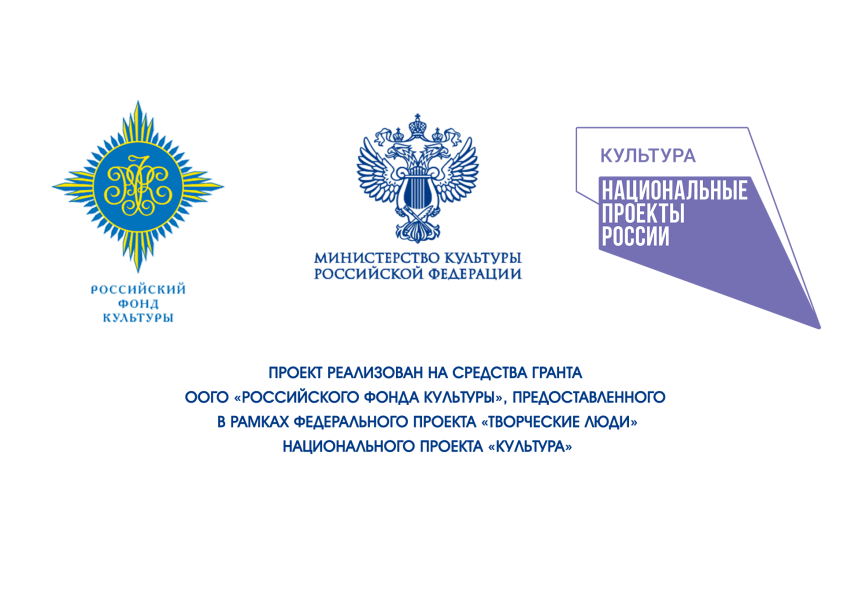 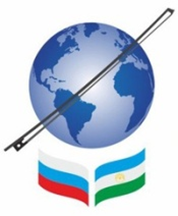 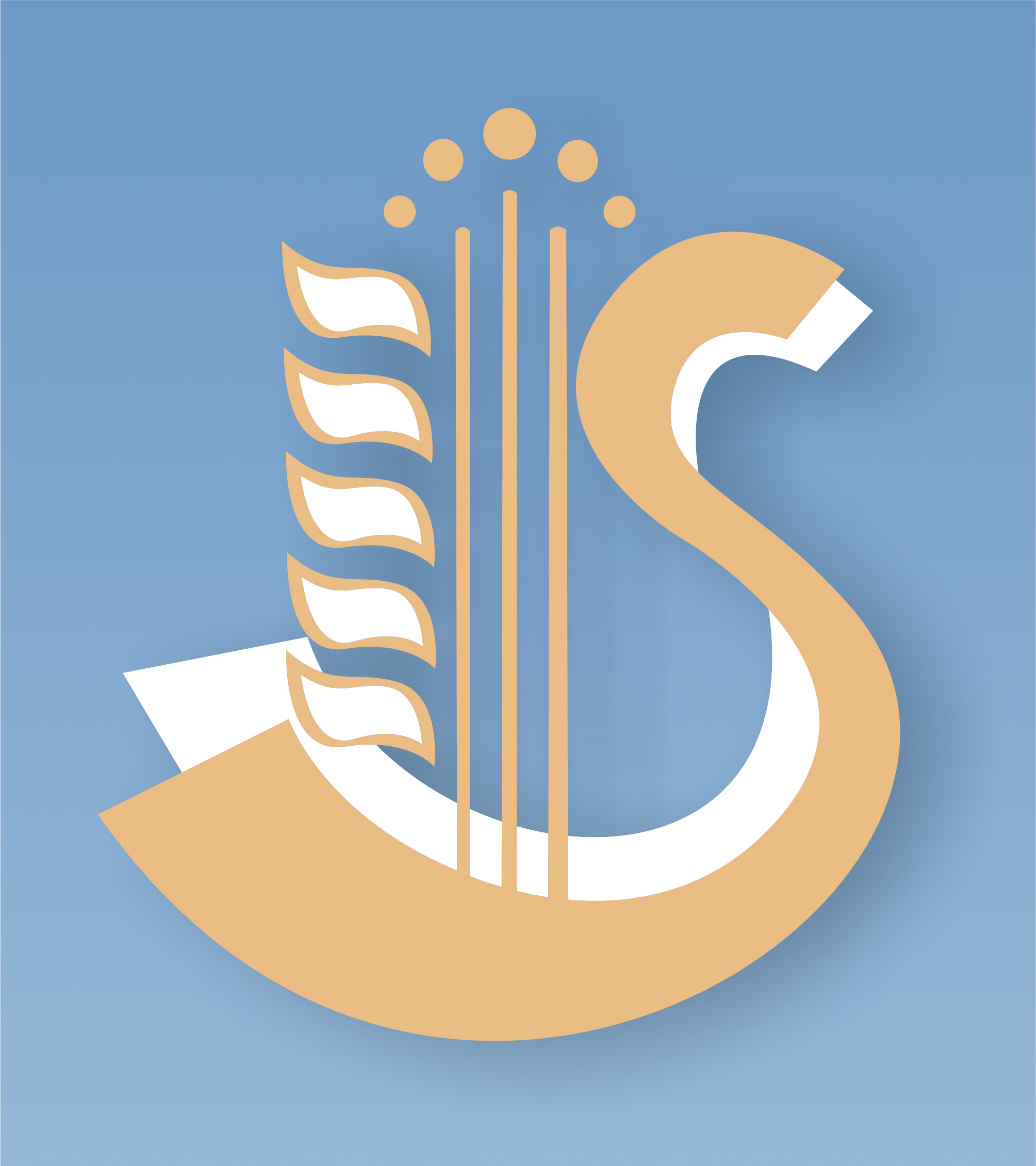 ПоложениеоII Фестивалеклассической музыки«ДЕТИ - ДЕТЯМ»Республика Башкортостанг. Уфа, 2022 год